Berret’s Seafood Restaurant Lunch & Dinner Menu – Restaurant Week 2023LunchShe crab soupCrab Broil Sandwich with a side$20.23DinnerChoice of Soup or SaladSeafood Baked in Parchment$30.23This photo is stock – not representative of the meal served at this WARA member.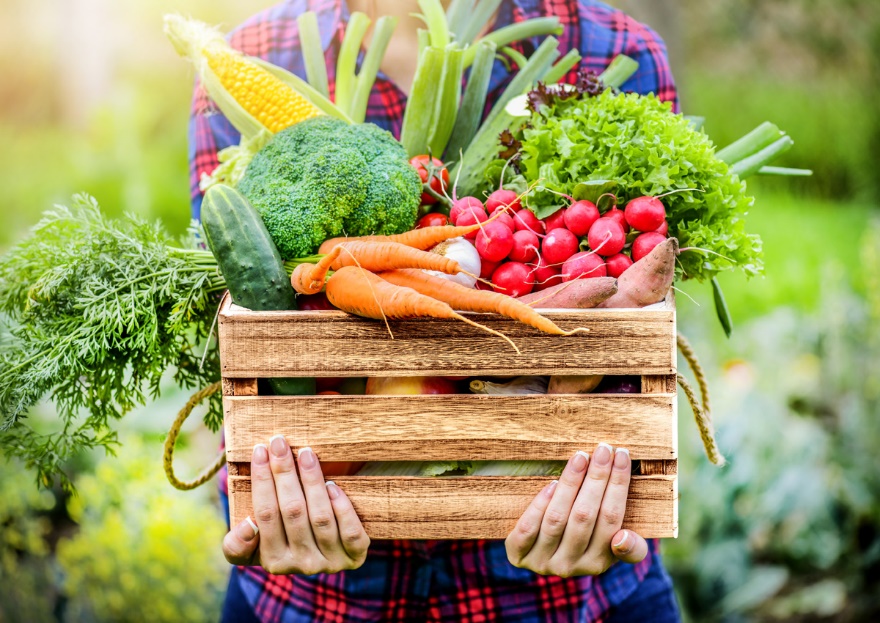 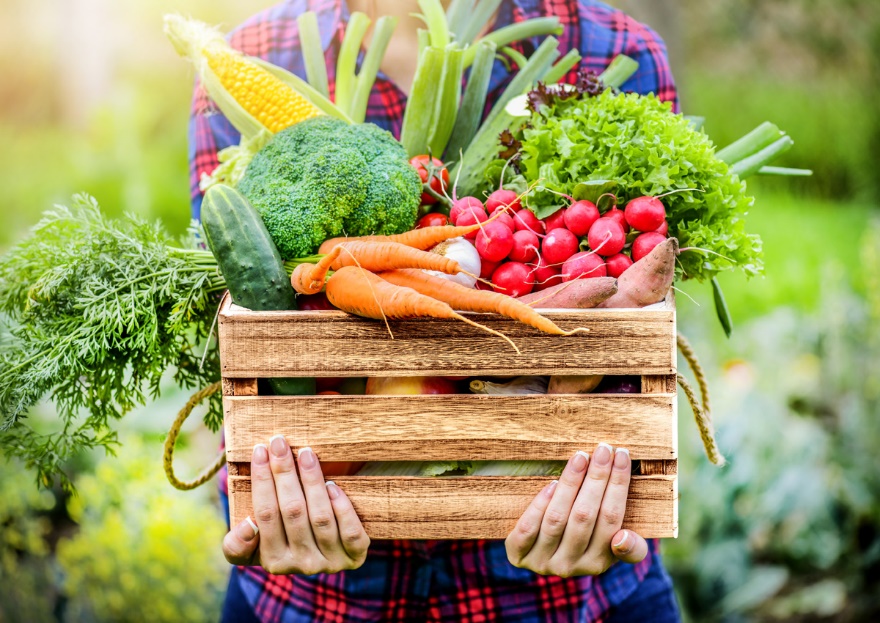 